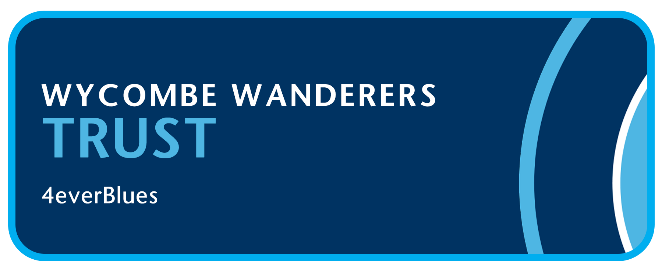 Our mi MINUTES OF THE TRUST AGM HELD ON 17 NOVEMBER 2022 at 7.30pmat Adams Park and also onlineDirectorsPresent: 	Nigel Kingston (NK) Chairman of WW Trust Board  	Bob Massie (BM) Vice Chair, Communications, Fundraising and Commercial	Trevor Stroud (TS) Trust nominated member of the Football Club Board                           Jon Workman (JW) Marketing the Trust LeaderMartyn Broughton (MB) Trust Treasurer, FALL Director Tony Hector (TH) Trust nominated member of the Football Club Board, Society SecretaryJohn Jewell (JJ) FundraisingAlan Cecil (AC) FALL Director, Website, Twitter and Facebook supporter interaction     Lisa Bowker (LB) Volunteers, Fundraising     Russell Jones (RJ) Membership Secretary  	     Chris Harvey (CH) FALL Director	     Emily Isaac – WWW Representative Plus 93 Trust Members who attended the meeting and 87 Trust members onlineWelcome and IntroductionsNK welcomed everyone to the meeting and introduced the top table.  This meeting is being held in person at Adams Park and also online.  Voting process was explained.Recent Email IssuesRJ reported that only 40% of members had received recent Trust emails. Anyone with a btinternet.com or BT yahoo address are still not receiving any. For the time being, all Trust update emails will be published on the Trust website, Twitter and Facebook. In the medium term, our email provider will be changed!Receive and Sign Minutes of AGM November 2021Proposer:   Nigel Vickery           Seconder:   David CookNo one in the room has opposed the resolution regarding the minutes.  One person online has opposed. NK signed the minutes.Chairman’s Report – Nigel KingstonThis is available on the Website.Finance Director’s Report – Martyn BroughtonThe Finance Report Slides can be found on the Website. To receive and adopt the Report of the Directors and the Audited Accounts for the year ended 30 June 2022Proposer: Tony Hector                    Seconder:  Lisa BowkerNo opposition from members present or online so it has been adopted.To re-appoint Haines Watts as Auditors and to authorise the Directors to determine their remunerationProposer:  Alan Cecil              Seconder:  Chris HarveyNo opposition from members present and only 2 against online, so it has been adopted.Revised Trust RulesTH reported final draft was posted last month. Approved and forwarded to Financial Conduct Authority via FSA.Proposer:   Nigel Vickery           Seconder:   Bob MassieElection of Directors TH advised that there are 3 places for election and 5 candidates standing.  Each candidate has sent in an address which was made available to the membership before the meeting.The following candidates stood for election, made an address to the members and faced questions from the floor/online. Ben DunlopTina DavisLisa BowkerJamie KettlewellAlan CecilDeclaration of Election ResultsNominations were counted from votes in person at the meeting, votes from those attending online, proxy votes and email votes. Results were as follows:Ben Dunlop         194Tina Davis            45Lisa Bowker         143Jamie Kettlewell   121Alan Cecil             211TH confirmed that AC, BD and LB are elected to the Trust Board. Question and Answer Session (specific to AGM)Andy Worboys: How much did the Club make from the Sunderland Wembley play off Final?TH advised it was approximately £145k but had not seen any income statement.Tim Hardy: Are any development grants we received on building the stadium contingent on owning the ground outright?No, as far as the existing grants we received for building the stadium.NK closed the AGM.Question and Answer Session (specific to proposed Trust agreement with Couhigs)NK presented figures relating to transfer of 15% share to the Couhigs and reiterated that Adams Park, under the deal, would remain 100% owned by the Trust.NK also addressed current rumours re the deal and stated the following:-the Couhigs had made no formal offer for the stadium.-the Couhigs are not looking to leave the Club. Pete Couhig is still a member of the board. Leaving is not on the Couhig family agenda.-proper costings have been done re the pitch (£1m). Reported access road costs are also accurate.-the Couhigs have not taken any money out of the Club.NK reported that the final numbers of the indicative vote by members on the proposed Trust/Couhig deal was as follows:Votes cast   473In favour      364Against         74Abstentions   35In Favour – 76.95%Questions raised:Nigel Vickery: Is Trust commitment to community still strong and will the Trust continue to support the Disabled Supporters Association?NK replied that Trust will remain strongly committed to both.Joe McKenna; Who from the Trust agreed the football budget?TH responded that the Club board makes the decision on the football budget and the Couhig family have majority say. Budget for this season was discussed and approved at Club board meeting.Jeremy Spolander: Do the Trust have any agreement to repurchase, if the Club is put up for sale?NK responded that the Trust have a first option on the sale of the Club and that the sale can be to any interested party..Unnamed Questioner: Should the details of the proposal have been shared with Members pre-November 9th meeting?NK replied that the short notice of the meeting was due to Rob Couhig’ s visit only being confirmed a few days earlier. However all the information was made available online.Frank Burton: Only 473 members out of over 1000 chose to vote. What happened to the remainder?NK replied that all emails were opened. Some members decided not to vote.Lloyd Merchant: With such a long lease, how do we ensure discount only applies to Couhigs?TH replied that lease would return to agreed rate, when Couhigs eventually sell. Pre the arrival of the Couhigs, little was spent on the stadium or training ground. The Couhigs agreed to take as seen. In return, the Trust discounted rent.David Mooney:  will there be share buy back?NK replied no payments to be made.Closing remarks from the Chair John Jewell has now retired from the Trust board. NK thanked him for his work over the past three years.NK thanked everyone for attending the meeting.The meeting ended at 9pm